Справкапо результатам исследования обучающихся вторых классов муниципального образовательного учреждениясредней школы № 35 города Смоленска	Исследование проводилось в апреле в параллели первых классов с использованием методики Лускановой Н. Г. (рисуночный тест «Что мне нравится в школе).	Цель исследования: выявление мотивов обучения у младших школьников.	В исследовании приняли участие 96 человек:	1 А – 27 человек;	1 Б – 24 человека;	1 В – 24 человека;	1 Г – 20 человек.Общие результаты исследования представлены в таблице:	Таким образом, 26% (25 человек) первоклассников имеют учебную мотивацию. Такие дети отличаются наличием высоких познавательных мотивов, стремлением наиболее успешно выполнять все предъявляемые школой требования. Они четко следуют указаниям учителя, добросовестны, ответственны.	34% (32 человека) имеют положительное отношение к школе, но школа привлекает их внеучебными сторонами. Такие дети благополучно чувствуют себя в школе, однако чаще ходят в школу, чтобы общаться с друзьями, с учителем. Познавательные мотивы у них сформированы в меньшей степени.	40% (38 человек) имеют игровую мотивацию. На уроках часто отвлекаются, занимаются посторонними делами, играют. Такие обучающиеся предпочитают уроки физкультуры, музыки, технологии. Адаптация к школе у них не устойчивая.	Мотивационная незрелость не выявлена ни у одного первоклассника.	Рекомендации: организация УВП должна проходить с обеспечением максимальной комфортности для ребенка:- использовать как можно больше игровых форм учебной деятельности;- создавать и закреплять «ситуацию успеха» для ребенка;- отметки в любой форме должны отсутствовать;- необходимо обеспечить благоприятный социальный статус каждого ребенка в классе.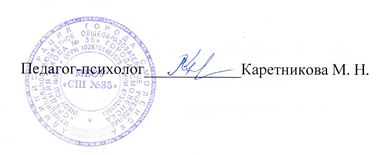 	Педагог-психолог       		Каретникова М. Н.классУчебнаямотивацияНаправленностьна внешниешкольныеатрибутыИгровые мотивыМотивационная незрелость1 А8 (29%)12 (45%)7 (26%)-1 Б6 (25%)8 (33%)10 (42%)-1 В7 (29%)7 (29%)10 (42%)-1 Г4 (20%)5 (25%)11 (55%)-Всего25 (26%)32 (34%)38 (40%)-